Suspected COVID 19 Referral & Assessment Form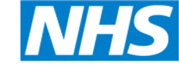 PATIENT DETAILSPATIENT DETAILSPATIENT DETAILSPATIENT DETAILSPATIENT DETAILSPATIENT DETAILSPATIENT DETAILSPATIENT DETAILSPATIENT DETAILSPATIENT DETAILSPATIENT DETAILSPATIENT DETAILSPATIENT DETAILSPATIENT DETAILSPATIENT DETAILSPATIENT DETAILSPATIENT DETAILSPATIENT DETAILSPATIENT DETAILSPATIENT DETAILSPATIENT DETAILSPATIENT DETAILSPATIENT DETAILSPATIENT DETAILSPATIENT DETAILSPATIENT DETAILSPATIENT DETAILSPATIENT DETAILSPATIENT DETAILSPATIENT DETAILSPATIENT DETAILSPATIENT DETAILSPATIENT DETAILSPATIENT DETAILSPATIENT DETAILSPATIENT DETAILSGP DETAILSGP DETAILSGP DETAILSGP DETAILSGP DETAILSGP DETAILSGP DETAILSGP DETAILSGP DETAILSGP DETAILSGP DETAILSGP DETAILSSurname:Surname:Surname:[MERGED FIELD][MERGED FIELD][MERGED FIELD][MERGED FIELD][MERGED FIELD][MERGED FIELD][MERGED FIELD][MERGED FIELD][MERGED FIELD][MERGED FIELD][MERGED FIELD][MERGED FIELD][MERGED FIELD][MERGED FIELD][MERGED FIELD]First Name:First Name:First Name:First Name:First Name:First Name:First Name:[MERGED FIELD][MERGED FIELD][MERGED FIELD][MERGED FIELD][MERGED FIELD][MERGED FIELD][MERGED FIELD][MERGED FIELD][MERGED FIELD][MERGED FIELD][MERGED FIELD]Name:Name:Name:Name:[MERGED FIELD][MERGED FIELD][MERGED FIELD][MERGED FIELD][MERGED FIELD][MERGED FIELD][MERGED FIELD][MERGED FIELD]D.O.B.:D.O.B.:D.O.B.:[MERGED FIELD][MERGED FIELD][MERGED FIELD][MERGED FIELD][MERGED FIELD][MERGED FIELD][MERGED FIELD][MERGED FIELD][MERGED FIELD][MERGED FIELD][MERGED FIELD][MERGED FIELD][MERGED FIELD][MERGED FIELD][MERGED FIELD]Gender:Gender:Gender:Gender:Gender:Gender:Gender:[MERGED FIELD][MERGED FIELD][MERGED FIELD][MERGED FIELD][MERGED FIELD][MERGED FIELD][MERGED FIELD][MERGED FIELD][MERGED FIELD][MERGED FIELD][MERGED FIELD]Code:Code:Code:Code:[MERGED FIELD][MERGED FIELD][MERGED FIELD][MERGED FIELD][MERGED FIELD][MERGED FIELD][MERGED FIELD][MERGED FIELD]Age:Age:Age:[MERGED FIELD][MERGED FIELD][MERGED FIELD][MERGED FIELD][MERGED FIELD][MERGED FIELD][MERGED FIELD][MERGED FIELD][MERGED FIELD][MERGED FIELD][MERGED FIELD][MERGED FIELD][MERGED FIELD][MERGED FIELD][MERGED FIELD]NHS No.:NHS No.:NHS No.:NHS No.:NHS No.:NHS No.:NHS No.:[MERGED FIELD][MERGED FIELD][MERGED FIELD][MERGED FIELD][MERGED FIELD][MERGED FIELD][MERGED FIELD][MERGED FIELD][MERGED FIELD][MERGED FIELD][MERGED FIELD]Address:Address:Address:Address:[MERGED FIELD][MERGED FIELD][MERGED FIELD][MERGED FIELD][MERGED FIELD][MERGED FIELD][MERGED FIELD][MERGED FIELD]Address:Address:Address:[MERGED FIELD][MERGED FIELD][MERGED FIELD][MERGED FIELD][MERGED FIELD][MERGED FIELD][MERGED FIELD][MERGED FIELD][MERGED FIELD][MERGED FIELD][MERGED FIELD][MERGED FIELD][MERGED FIELD][MERGED FIELD][MERGED FIELD][MERGED FIELD][MERGED FIELD][MERGED FIELD][MERGED FIELD][MERGED FIELD][MERGED FIELD][MERGED FIELD][MERGED FIELD][MERGED FIELD][MERGED FIELD][MERGED FIELD][MERGED FIELD][MERGED FIELD][MERGED FIELD][MERGED FIELD][MERGED FIELD][MERGED FIELD][MERGED FIELD]Address:Address:Address:Address:[MERGED FIELD][MERGED FIELD][MERGED FIELD][MERGED FIELD][MERGED FIELD][MERGED FIELD][MERGED FIELD][MERGED FIELD]Address:Address:Address:[MERGED FIELD][MERGED FIELD][MERGED FIELD][MERGED FIELD][MERGED FIELD][MERGED FIELD][MERGED FIELD][MERGED FIELD][MERGED FIELD][MERGED FIELD][MERGED FIELD][MERGED FIELD][MERGED FIELD][MERGED FIELD][MERGED FIELD][MERGED FIELD][MERGED FIELD][MERGED FIELD][MERGED FIELD][MERGED FIELD][MERGED FIELD][MERGED FIELD][MERGED FIELD][MERGED FIELD][MERGED FIELD][MERGED FIELD][MERGED FIELD][MERGED FIELD][MERGED FIELD][MERGED FIELD][MERGED FIELD][MERGED FIELD][MERGED FIELD]Address:Address:Address:Address:[MERGED FIELD][MERGED FIELD][MERGED FIELD][MERGED FIELD][MERGED FIELD][MERGED FIELD][MERGED FIELD][MERGED FIELD]Post code:Post code:Post code:[MERGED FIELD][MERGED FIELD][MERGED FIELD][MERGED FIELD][MERGED FIELD][MERGED FIELD][MERGED FIELD][MERGED FIELD][MERGED FIELD][MERGED FIELD][MERGED FIELD][MERGED FIELD][MERGED FIELD][MERGED FIELD][MERGED FIELD][MERGED FIELD][MERGED FIELD][MERGED FIELD][MERGED FIELD][MERGED FIELD][MERGED FIELD][MERGED FIELD][MERGED FIELD][MERGED FIELD][MERGED FIELD][MERGED FIELD][MERGED FIELD][MERGED FIELD][MERGED FIELD][MERGED FIELD][MERGED FIELD][MERGED FIELD][MERGED FIELD]Address:Address:Address:Address:[MERGED FIELD][MERGED FIELD][MERGED FIELD][MERGED FIELD][MERGED FIELD][MERGED FIELD][MERGED FIELD][MERGED FIELD]Home Tel.:Home Tel.:Home Tel.:[MERGED FIELD][MERGED FIELD][MERGED FIELD][MERGED FIELD][MERGED FIELD][MERGED FIELD][MERGED FIELD][MERGED FIELD][MERGED FIELD][MERGED FIELD][MERGED FIELD][MERGED FIELD][MERGED FIELD]Mobile:Mobile:Mobile:Mobile:Mobile:Mobile:Mobile:Mobile:Mobile:[MERGED FIELD][MERGED FIELD][MERGED FIELD][MERGED FIELD][MERGED FIELD][MERGED FIELD][MERGED FIELD][MERGED FIELD][MERGED FIELD][MERGED FIELD][MERGED FIELD]Post code:Post code:Post code:Post code:[MERGED FIELD][MERGED FIELD][MERGED FIELD][MERGED FIELD][MERGED FIELD][MERGED FIELD][MERGED FIELD][MERGED FIELD]Other Tel:Other Tel:Other Tel:Other Tel Name:Other Tel Name:Other Tel Name:Other Tel Name:Other Tel Name:Other Tel Name:Other Tel Name:Other Tel Name:Other Tel Name:Tel. No.:Tel. No.:Tel. No.:Tel. No.:[MERGED FIELD][MERGED FIELD][MERGED FIELD][MERGED FIELD][MERGED FIELD][MERGED FIELD][MERGED FIELD][MERGED FIELD]Interpreter required?Interpreter required?Interpreter required?YesYesYesYesNoNoNoFirst Language:First Language:First Language:First Language:First Language:First Language:First Language:First Language:First Language:E-mail:E-mail:E-mail:E-mail:[MERGED FIELD][MERGED FIELD][MERGED FIELD][MERGED FIELD][MERGED FIELD][MERGED FIELD][MERGED FIELD][MERGED FIELD]REMOTE TRIAGE COVID 19 ASSESSMENT BY SENIOR PRIMARY CARE HEALTH CARE PROFESSIONALREMOTE TRIAGE COVID 19 ASSESSMENT BY SENIOR PRIMARY CARE HEALTH CARE PROFESSIONALREMOTE TRIAGE COVID 19 ASSESSMENT BY SENIOR PRIMARY CARE HEALTH CARE PROFESSIONALREMOTE TRIAGE COVID 19 ASSESSMENT BY SENIOR PRIMARY CARE HEALTH CARE PROFESSIONALREMOTE TRIAGE COVID 19 ASSESSMENT BY SENIOR PRIMARY CARE HEALTH CARE PROFESSIONALREMOTE TRIAGE COVID 19 ASSESSMENT BY SENIOR PRIMARY CARE HEALTH CARE PROFESSIONALREMOTE TRIAGE COVID 19 ASSESSMENT BY SENIOR PRIMARY CARE HEALTH CARE PROFESSIONALREMOTE TRIAGE COVID 19 ASSESSMENT BY SENIOR PRIMARY CARE HEALTH CARE PROFESSIONALREMOTE TRIAGE COVID 19 ASSESSMENT BY SENIOR PRIMARY CARE HEALTH CARE PROFESSIONALREMOTE TRIAGE COVID 19 ASSESSMENT BY SENIOR PRIMARY CARE HEALTH CARE PROFESSIONALREMOTE TRIAGE COVID 19 ASSESSMENT BY SENIOR PRIMARY CARE HEALTH CARE PROFESSIONALREMOTE TRIAGE COVID 19 ASSESSMENT BY SENIOR PRIMARY CARE HEALTH CARE PROFESSIONALREMOTE TRIAGE COVID 19 ASSESSMENT BY SENIOR PRIMARY CARE HEALTH CARE PROFESSIONALREMOTE TRIAGE COVID 19 ASSESSMENT BY SENIOR PRIMARY CARE HEALTH CARE PROFESSIONALREMOTE TRIAGE COVID 19 ASSESSMENT BY SENIOR PRIMARY CARE HEALTH CARE PROFESSIONALREMOTE TRIAGE COVID 19 ASSESSMENT BY SENIOR PRIMARY CARE HEALTH CARE PROFESSIONALREMOTE TRIAGE COVID 19 ASSESSMENT BY SENIOR PRIMARY CARE HEALTH CARE PROFESSIONALREMOTE TRIAGE COVID 19 ASSESSMENT BY SENIOR PRIMARY CARE HEALTH CARE PROFESSIONALREMOTE TRIAGE COVID 19 ASSESSMENT BY SENIOR PRIMARY CARE HEALTH CARE PROFESSIONALREMOTE TRIAGE COVID 19 ASSESSMENT BY SENIOR PRIMARY CARE HEALTH CARE PROFESSIONALREMOTE TRIAGE COVID 19 ASSESSMENT BY SENIOR PRIMARY CARE HEALTH CARE PROFESSIONALREMOTE TRIAGE COVID 19 ASSESSMENT BY SENIOR PRIMARY CARE HEALTH CARE PROFESSIONALREMOTE TRIAGE COVID 19 ASSESSMENT BY SENIOR PRIMARY CARE HEALTH CARE PROFESSIONALREMOTE TRIAGE COVID 19 ASSESSMENT BY SENIOR PRIMARY CARE HEALTH CARE PROFESSIONALREMOTE TRIAGE COVID 19 ASSESSMENT BY SENIOR PRIMARY CARE HEALTH CARE PROFESSIONALREMOTE TRIAGE COVID 19 ASSESSMENT BY SENIOR PRIMARY CARE HEALTH CARE PROFESSIONALREMOTE TRIAGE COVID 19 ASSESSMENT BY SENIOR PRIMARY CARE HEALTH CARE PROFESSIONALREMOTE TRIAGE COVID 19 ASSESSMENT BY SENIOR PRIMARY CARE HEALTH CARE PROFESSIONALREMOTE TRIAGE COVID 19 ASSESSMENT BY SENIOR PRIMARY CARE HEALTH CARE PROFESSIONALREMOTE TRIAGE COVID 19 ASSESSMENT BY SENIOR PRIMARY CARE HEALTH CARE PROFESSIONALREMOTE TRIAGE COVID 19 ASSESSMENT BY SENIOR PRIMARY CARE HEALTH CARE PROFESSIONALREMOTE TRIAGE COVID 19 ASSESSMENT BY SENIOR PRIMARY CARE HEALTH CARE PROFESSIONALREMOTE TRIAGE COVID 19 ASSESSMENT BY SENIOR PRIMARY CARE HEALTH CARE PROFESSIONALREMOTE TRIAGE COVID 19 ASSESSMENT BY SENIOR PRIMARY CARE HEALTH CARE PROFESSIONALREMOTE TRIAGE COVID 19 ASSESSMENT BY SENIOR PRIMARY CARE HEALTH CARE PROFESSIONALREMOTE TRIAGE COVID 19 ASSESSMENT BY SENIOR PRIMARY CARE HEALTH CARE PROFESSIONALREMOTE TRIAGE COVID 19 ASSESSMENT BY SENIOR PRIMARY CARE HEALTH CARE PROFESSIONALREMOTE TRIAGE COVID 19 ASSESSMENT BY SENIOR PRIMARY CARE HEALTH CARE PROFESSIONALREMOTE TRIAGE COVID 19 ASSESSMENT BY SENIOR PRIMARY CARE HEALTH CARE PROFESSIONALREMOTE TRIAGE COVID 19 ASSESSMENT BY SENIOR PRIMARY CARE HEALTH CARE PROFESSIONALREMOTE TRIAGE COVID 19 ASSESSMENT BY SENIOR PRIMARY CARE HEALTH CARE PROFESSIONALREMOTE TRIAGE COVID 19 ASSESSMENT BY SENIOR PRIMARY CARE HEALTH CARE PROFESSIONALREMOTE TRIAGE COVID 19 ASSESSMENT BY SENIOR PRIMARY CARE HEALTH CARE PROFESSIONALREMOTE TRIAGE COVID 19 ASSESSMENT BY SENIOR PRIMARY CARE HEALTH CARE PROFESSIONALREMOTE TRIAGE COVID 19 ASSESSMENT BY SENIOR PRIMARY CARE HEALTH CARE PROFESSIONALREMOTE TRIAGE COVID 19 ASSESSMENT BY SENIOR PRIMARY CARE HEALTH CARE PROFESSIONALREMOTE TRIAGE COVID 19 ASSESSMENT BY SENIOR PRIMARY CARE HEALTH CARE PROFESSIONALREMOTE TRIAGE COVID 19 ASSESSMENT BY SENIOR PRIMARY CARE HEALTH CARE PROFESSIONALREMOTE TRIAGE COVID 19 ASSESSMENT BY SENIOR PRIMARY CARE HEALTH CARE PROFESSIONALREMOTE TRIAGE COVID 19 ASSESSMENT BY SENIOR PRIMARY CARE HEALTH CARE PROFESSIONALREMOTE TRIAGE COVID 19 ASSESSMENT BY SENIOR PRIMARY CARE HEALTH CARE PROFESSIONALCOVID 19 PRESENTATIONCOVID 19 PRESENTATIONCOVID 19 PRESENTATIONCOVID 19 PRESENTATIONCOVID 19 PRESENTATIONCOVID 19 PRESENTATIONCOVID 19 PRESENTATIONCOVID 19 PRESENTATIONCOVID 19 PRESENTATIONCOVID 19 PRESENTATIONCOVID 19 PRESENTATIONCOVID 19 PRESENTATIONCOVID 19 PRESENTATIONCOVID 19 PRESENTATIONCOVID 19 PRESENTATIONCOVID 19 PRESENTATIONCOVID 19 PRESENTATIONCOVID 19 PRESENTATIONCOVID 19 PRESENTATIONCOVID 19 PRESENTATIONCOVID 19 PRESENTATIONCOVID 19 PRESENTATIONCOVID 19 PRESENTATIONCOVID 19 PRESENTATIONCOVID 19 PRESENTATIONCOVID 19 PRESENTATIONCOVID 19 PRESENTATIONCOVID 19 PRESENTATIONCOVID 19 PRESENTATIONCOVID 19 PRESENTATIONCOVID 19 PRESENTATIONCOVID 19 PRESENTATIONCOVID 19 PRESENTATIONCOVID 19 PRESENTATIONCOVID 19 PRESENTATIONCOVID 19 PRESENTATIONCOVID 19 PRESENTATIONCOVID 19 PRESENTATIONCOVID 19 PRESENTATIONCOVID 19 PRESENTATIONCOVID 19 PRESENTATIONCOVID 19 PRESENTATIONCOVID 19 PRESENTATIONCOVID 19 PRESENTATIONCOVID 19 PRESENTATIONCOVID 19 PRESENTATIONCOVID 19 PRESENTATIONCOVID 19 PRESENTATIONCOVID 19 PRESENTATIONCOVID 19 PRESENTATIONCOVID 19 PRESENTATION Positive COVID 19 PCR swab Positive COVID 19 PCR swab Positive COVID 19 PCR swab Positive COVID 19 PCR swab Positive COVID 19 PCR swab Positive COVID 19 PCR swab Positive COVID 19 PCR swab Positive COVID 19 PCR swab Positive COVID 19 PCR swab Positive COVID 19 PCR swab Positive COVID 19 PCR swab Positive COVID 19 PCR swab Positive COVID 19 PCR swab Positive COVID 19 PCR swab Positive COVID 19 PCR swabDate of Swab:Date of Swab:Date of Swab:Date of Swab:Date of Swab:Date of Swab:Date of Swab:Date of Swab:Date of Swab:Date of Swab:_ _ / _ _ / _ _ _ __ _ / _ _ / _ _ _ __ _ / _ _ / _ _ _ __ _ / _ _ / _ _ _ __ _ / _ _ / _ _ _ __ _ / _ _ / _ _ _ __ _ / _ _ / _ _ _ __ _ / _ _ / _ _ _ __ _ / _ _ / _ _ _ __ _ / _ _ / _ _ _ __ _ / _ _ / _ _ _ __ _ / _ _ / _ _ _ __ _ / _ _ / _ _ _ __ _ / _ _ / _ _ _ __ _ / _ _ / _ _ _ __ _ / _ _ / _ _ _ __ _ / _ _ / _ _ _ __ _ / _ _ / _ _ _ __ _ / _ _ / _ _ _ __ _ / _ _ / _ _ _ __ _ / _ _ / _ _ _ __ _ / _ _ / _ _ _ __ _ / _ _ / _ _ _ __ _ / _ _ / _ _ _ __ _ / _ _ / _ _ _ __ _ / _ _ / _ _ _ _ Known contact (including household member) with COVID 19 diagnosis Known contact (including household member) with COVID 19 diagnosis Known contact (including household member) with COVID 19 diagnosis Known contact (including household member) with COVID 19 diagnosis Known contact (including household member) with COVID 19 diagnosis Known contact (including household member) with COVID 19 diagnosis Known contact (including household member) with COVID 19 diagnosis Known contact (including household member) with COVID 19 diagnosis Known contact (including household member) with COVID 19 diagnosis Known contact (including household member) with COVID 19 diagnosis Known contact (including household member) with COVID 19 diagnosis Known contact (including household member) with COVID 19 diagnosis Known contact (including household member) with COVID 19 diagnosis Known contact (including household member) with COVID 19 diagnosis Known contact (including household member) with COVID 19 diagnosis Known contact (including household member) with COVID 19 diagnosis Known contact (including household member) with COVID 19 diagnosis Known contact (including household member) with COVID 19 diagnosis Known contact (including household member) with COVID 19 diagnosis Known contact (including household member) with COVID 19 diagnosis Known contact (including household member) with COVID 19 diagnosis Known contact (including household member) with COVID 19 diagnosis Known contact (including household member) with COVID 19 diagnosis Known contact (including household member) with COVID 19 diagnosis Known contact (including household member) with COVID 19 diagnosis Known contact (including household member) with COVID 19 diagnosis Known contact (including household member) with COVID 19 diagnosis Known contact (including household member) with COVID 19 diagnosis Known contact (including household member) with COVID 19 diagnosis Known contact (including household member) with COVID 19 diagnosis Known contact (including household member) with COVID 19 diagnosis Known contact (including household member) with COVID 19 diagnosis Known contact (including household member) with COVID 19 diagnosis Known contact (including household member) with COVID 19 diagnosis Known contact (including household member) with COVID 19 diagnosis Known contact (including household member) with COVID 19 diagnosis Known contact (including household member) with COVID 19 diagnosis Known contact (including household member) with COVID 19 diagnosis Known contact (including household member) with COVID 19 diagnosis Known contact (including household member) with COVID 19 diagnosis Known contact (including household member) with COVID 19 diagnosis Known contact (including household member) with COVID 19 diagnosis Known contact (including household member) with COVID 19 diagnosis Known contact (including household member) with COVID 19 diagnosis Known contact (including household member) with COVID 19 diagnosis Known contact (including household member) with COVID 19 diagnosis Known contact (including household member) with COVID 19 diagnosis Known contact (including household member) with COVID 19 diagnosis Known contact (including household member) with COVID 19 diagnosis Known contact (including household member) with COVID 19 diagnosis Known contact (including household member) with COVID 19 diagnosis Recent hospital attendance (within 14 days) Recent hospital attendance (within 14 days) Recent hospital attendance (within 14 days) Recent hospital attendance (within 14 days) Recent hospital attendance (within 14 days) Recent hospital attendance (within 14 days) Recent hospital attendance (within 14 days) Recent hospital attendance (within 14 days) Recent hospital attendance (within 14 days) Recent hospital attendance (within 14 days) Recent hospital attendance (within 14 days) Recent hospital attendance (within 14 days) Recent hospital attendance (within 14 days) Recent hospital attendance (within 14 days) Recent hospital attendance (within 14 days) Recent hospital attendance (within 14 days) Recent hospital attendance (within 14 days) Recent hospital attendance (within 14 days) Recent hospital attendance (within 14 days) Recent hospital attendance (within 14 days) Recent hospital attendance (within 14 days) Recent hospital attendance (within 14 days) Recent hospital attendance (within 14 days)Date of Attendance:Date of Attendance:Date of Attendance:Date of Attendance:Date of Attendance:Date of Attendance:Date of Attendance:Date of Attendance:Date of Attendance:Date of Attendance:Date of Attendance:_ _ / _ _ / _ _ _ __ _ / _ _ / _ _ _ __ _ / _ _ / _ _ _ __ _ / _ _ / _ _ _ __ _ / _ _ / _ _ _ __ _ / _ _ / _ _ _ __ _ / _ _ / _ _ _ __ _ / _ _ / _ _ _ __ _ / _ _ / _ _ _ __ _ / _ _ / _ _ _ __ _ / _ _ / _ _ _ __ _ / _ _ / _ _ _ __ _ / _ _ / _ _ _ __ _ / _ _ / _ _ _ __ _ / _ _ / _ _ _ __ _ / _ _ / _ _ _ __ _ / _ _ / _ _ _ _ Suspected COVID 19 based on clinical symptomatology Suspected COVID 19 based on clinical symptomatology Suspected COVID 19 based on clinical symptomatology Suspected COVID 19 based on clinical symptomatology Suspected COVID 19 based on clinical symptomatology Suspected COVID 19 based on clinical symptomatology Suspected COVID 19 based on clinical symptomatology Suspected COVID 19 based on clinical symptomatology Suspected COVID 19 based on clinical symptomatology Suspected COVID 19 based on clinical symptomatology Suspected COVID 19 based on clinical symptomatology Suspected COVID 19 based on clinical symptomatology Suspected COVID 19 based on clinical symptomatology Suspected COVID 19 based on clinical symptomatology Suspected COVID 19 based on clinical symptomatology Suspected COVID 19 based on clinical symptomatology Suspected COVID 19 based on clinical symptomatology Suspected COVID 19 based on clinical symptomatology Suspected COVID 19 based on clinical symptomatology Suspected COVID 19 based on clinical symptomatology Suspected COVID 19 based on clinical symptomatology Suspected COVID 19 based on clinical symptomatology Suspected COVID 19 based on clinical symptomatology Suspected COVID 19 based on clinical symptomatology Suspected COVID 19 based on clinical symptomatology Suspected COVID 19 based on clinical symptomatology Suspected COVID 19 based on clinical symptomatology Suspected COVID 19 based on clinical symptomatology Suspected COVID 19 based on clinical symptomatology Suspected COVID 19 based on clinical symptomatology Suspected COVID 19 based on clinical symptomatology Suspected COVID 19 based on clinical symptomatology Suspected COVID 19 based on clinical symptomatology Suspected COVID 19 based on clinical symptomatology Suspected COVID 19 based on clinical symptomatology Suspected COVID 19 based on clinical symptomatology Suspected COVID 19 based on clinical symptomatology Suspected COVID 19 based on clinical symptomatology Suspected COVID 19 based on clinical symptomatology Suspected COVID 19 based on clinical symptomatology Suspected COVID 19 based on clinical symptomatology Suspected COVID 19 based on clinical symptomatology Suspected COVID 19 based on clinical symptomatology Suspected COVID 19 based on clinical symptomatology Suspected COVID 19 based on clinical symptomatology Suspected COVID 19 based on clinical symptomatology Suspected COVID 19 based on clinical symptomatology Suspected COVID 19 based on clinical symptomatology Suspected COVID 19 based on clinical symptomatology Suspected COVID 19 based on clinical symptomatology Suspected COVID 19 based on clinical symptomatologyPATIENT RELATED COVID 19 RISK FACTORS (Tick all that apply                          PATIENT RELATED COVID 19 RISK FACTORS (Tick all that apply                          PATIENT RELATED COVID 19 RISK FACTORS (Tick all that apply                          PATIENT RELATED COVID 19 RISK FACTORS (Tick all that apply                          PATIENT RELATED COVID 19 RISK FACTORS (Tick all that apply                          PATIENT RELATED COVID 19 RISK FACTORS (Tick all that apply                          PATIENT RELATED COVID 19 RISK FACTORS (Tick all that apply                          PATIENT RELATED COVID 19 RISK FACTORS (Tick all that apply                          PATIENT RELATED COVID 19 RISK FACTORS (Tick all that apply                          PATIENT RELATED COVID 19 RISK FACTORS (Tick all that apply                          PATIENT RELATED COVID 19 RISK FACTORS (Tick all that apply                          PATIENT RELATED COVID 19 RISK FACTORS (Tick all that apply                          PATIENT RELATED COVID 19 RISK FACTORS (Tick all that apply                          PATIENT RELATED COVID 19 RISK FACTORS (Tick all that apply                          PATIENT RELATED COVID 19 RISK FACTORS (Tick all that apply                          PATIENT RELATED COVID 19 RISK FACTORS (Tick all that apply                          PATIENT RELATED COVID 19 RISK FACTORS (Tick all that apply                          PATIENT RELATED COVID 19 RISK FACTORS (Tick all that apply                          PATIENT RELATED COVID 19 RISK FACTORS (Tick all that apply                          PATIENT RELATED COVID 19 RISK FACTORS (Tick all that apply                          PATIENT RELATED COVID 19 RISK FACTORS (Tick all that apply                          PATIENT RELATED COVID 19 RISK FACTORS (Tick all that apply                          PATIENT RELATED COVID 19 RISK FACTORS (Tick all that apply                          PATIENT RELATED COVID 19 RISK FACTORS (Tick all that apply                          PATIENT RELATED COVID 19 RISK FACTORS (Tick all that apply                          PATIENT RELATED COVID 19 RISK FACTORS (Tick all that apply                          PATIENT RELATED COVID 19 RISK FACTORS (Tick all that apply                          PATIENT RELATED COVID 19 RISK FACTORS (Tick all that apply                          PATIENT RELATED COVID 19 RISK FACTORS (Tick all that apply                          PATIENT RELATED COVID 19 RISK FACTORS (Tick all that apply                          PATIENT RELATED COVID 19 RISK FACTORS (Tick all that apply                           NO RISK FACTORS NO RISK FACTORS NO RISK FACTORS NO RISK FACTORS NO RISK FACTORS NO RISK FACTORS NO RISK FACTORS NO RISK FACTORS NO RISK FACTORS NO RISK FACTORS NO RISK FACTORS NO RISK FACTORS NO RISK FACTORS NO RISK FACTORS NO RISK FACTORS NO RISK FACTORS NO RISK FACTORS NO RISK FACTORS NO RISK FACTORS NO RISK FACTORSRESPIRATORYRESPIRATORYRESPIRATORYRESPIRATORYRESPIRATORYRESPIRATORY Asthma Asthma Asthma Asthma Asthma Asthma Asthma Asthma Asthma Asthma Asthma Asthma Asthma Asthma COPD COPD COPD COPD COPD COPD COPD COPD COPD Bronchiectasis Bronchiectasis Bronchiectasis Bronchiectasis Bronchiectasis Bronchiectasis Bronchiectasis Bronchiectasis Bronchiectasis Bronchiectasis Bronchiectasis Fibrotic/ CLD Fibrotic/ CLD Fibrotic/ CLD Fibrotic/ CLD Fibrotic/ CLD Fibrotic/ CLD Fibrotic/ CLD Fibrotic/ CLD Cystic Fib Cystic Fib Cystic FibCARDIOVASCULARCARDIOVASCULARCARDIOVASCULARCARDIOVASCULARCARDIOVASCULARCARDIOVASCULAR IHD IHD IHD IHD IHD IHD IHD IHD IHD IHD IHD IHD IHD IHD LVF / RVF LVF / RVF LVF / RVF LVF / RVF LVF / RVF LVF / RVF LVF / RVF LVF / RVF LVF / RVFMETABOLICMETABOLICMETABOLICMETABOLICMETABOLICMETABOLIC Pre-Diabetes Pre-Diabetes Pre-Diabetes Pre-Diabetes Pre-Diabetes Pre-Diabetes Pre-Diabetes Pre-Diabetes Pre-Diabetes Pre-Diabetes Pre-Diabetes Pre-Diabetes Pre-Diabetes Pre-Diabetes Diabetes 1 /2 Diabetes 1 /2 Diabetes 1 /2 Diabetes 1 /2 Diabetes 1 /2 Diabetes 1 /2 Diabetes 1 /2 Diabetes 1 /2 Diabetes 1 /2 Gout Gout Gout Gout Gout Gout Gout Gout Gout Gout GoutNEUROLOGICALNEUROLOGICALNEUROLOGICALNEUROLOGICALNEUROLOGICALNEUROLOGICAL Parkinsons Parkinsons Parkinsons Parkinsons Parkinsons Parkinsons Parkinsons Parkinsons Parkinsons Parkinsons Parkinsons Parkinsons Parkinsons Parkinsons MS MS MS MS MS MS MS MS MS MND MND MND MND MND MND MND MND MND MND MNDIMMUNE SYSTEMIMMUNE SYSTEMIMMUNE SYSTEMIMMUNE SYSTEMIMMUNE SYSTEMIMMUNE SYSTEM Transplant Transplant Transplant Transplant Transplant Transplant Transplant Transplant Transplant Transplant Transplant Transplant Transplant Transplant Medications Medications Medications Medications Medications Medications Medications Medications Medications Chemo RX Chemo RX Chemo RX Chemo RX Chemo RX Chemo RX Chemo RX Chemo RX Chemo RX Chemo RX Chemo RX Splenectomy Splenectomy Splenectomy Splenectomy Splenectomy Splenectomy Splenectomy Splenectomy HIV HIV HIVOTHEROTHEROTHEROTHEROTHEROTHER BMI>40 BMI>40 BMI>40 BMI>40 BMI>40 BMI>40 BMI>40 BMI>40 BMI>40 BMI>40 BMI>40 BMI>40 BMI>40 BMI>40 Chronic Liver D Chronic Liver D Chronic Liver D Chronic Liver D Chronic Liver D Chronic Liver D Chronic Liver D Chronic Liver D Chronic Liver DANY OTHER INFORMATION:ANY OTHER INFORMATION:ANY OTHER INFORMATION:ANY OTHER INFORMATION:ANY OTHER INFORMATION:ANY OTHER INFORMATION:COVID 19 REMOTE HISTORY (Tick ALL that Apply)COVID 19 REMOTE HISTORY (Tick ALL that Apply)COVID 19 REMOTE HISTORY (Tick ALL that Apply)COVID 19 REMOTE HISTORY (Tick ALL that Apply)COVID 19 REMOTE HISTORY (Tick ALL that Apply)COVID 19 REMOTE HISTORY (Tick ALL that Apply)COVID 19 REMOTE HISTORY (Tick ALL that Apply)COVID 19 REMOTE HISTORY (Tick ALL that Apply)COVID 19 REMOTE HISTORY (Tick ALL that Apply)COVID 19 REMOTE HISTORY (Tick ALL that Apply)COVID 19 REMOTE HISTORY (Tick ALL that Apply)COVID 19 REMOTE HISTORY (Tick ALL that Apply)COVID 19 REMOTE HISTORY (Tick ALL that Apply)COVID 19 REMOTE HISTORY (Tick ALL that Apply)COVID 19 REMOTE HISTORY (Tick ALL that Apply)COVID 19 REMOTE HISTORY (Tick ALL that Apply)COVID 19 REMOTE HISTORY (Tick ALL that Apply)COVID 19 REMOTE HISTORY (Tick ALL that Apply)COVID 19 REMOTE HISTORY (Tick ALL that Apply)COVID 19 REMOTE HISTORY (Tick ALL that Apply)COVID 19 REMOTE HISTORY (Tick ALL that Apply)COVID 19 REMOTE HISTORY (Tick ALL that Apply)COVID 19 REMOTE HISTORY (Tick ALL that Apply)COVID 19 REMOTE HISTORY (Tick ALL that Apply)COVID 19 REMOTE HISTORY (Tick ALL that Apply)COVID 19 REMOTE HISTORY (Tick ALL that Apply)COVID 19 REMOTE HISTORY (Tick ALL that Apply)COVID 19 REMOTE HISTORY (Tick ALL that Apply)COVID 19 REMOTE HISTORY (Tick ALL that Apply)COVID 19 REMOTE HISTORY (Tick ALL that Apply)COVID 19 REMOTE HISTORY (Tick ALL that Apply)COVID 19 REMOTE HISTORY (Tick ALL that Apply)COVID 19 REMOTE HISTORY (Tick ALL that Apply)COVID 19 REMOTE HISTORY (Tick ALL that Apply)COVID 19 REMOTE HISTORY (Tick ALL that Apply)COVID 19 REMOTE HISTORY (Tick ALL that Apply)COVID 19 REMOTE HISTORY (Tick ALL that Apply)COVID 19 REMOTE HISTORY (Tick ALL that Apply)COVID 19 REMOTE HISTORY (Tick ALL that Apply)COVID 19 REMOTE HISTORY (Tick ALL that Apply)COVID 19 REMOTE HISTORY (Tick ALL that Apply)COVID 19 REMOTE HISTORY (Tick ALL that Apply)COVID 19 REMOTE HISTORY (Tick ALL that Apply)COVID 19 REMOTE HISTORY (Tick ALL that Apply)COVID 19 REMOTE HISTORY (Tick ALL that Apply)COVID 19 REMOTE HISTORY (Tick ALL that Apply)COVID 19 REMOTE HISTORY (Tick ALL that Apply)COVID 19 REMOTE HISTORY (Tick ALL that Apply)COVID 19 REMOTE HISTORY (Tick ALL that Apply)COVID 19 REMOTE HISTORY (Tick ALL that Apply)COVID 19 REMOTE HISTORY (Tick ALL that Apply)Date of Symptom Onset:Date of Symptom Onset:Date of Symptom Onset:Date of Symptom Onset:Date of Symptom Onset:Date of Symptom Onset:Date of Symptom Onset:Date of Symptom Onset:Date of Symptom Onset:Date of Symptom Onset:Date of Symptom Onset:Date of Symptom Onset:Date of Symptom Onset:_ _ / _ _ / _ _ _ __ _ / _ _ / _ _ _ __ _ / _ _ / _ _ _ __ _ / _ _ / _ _ _ __ _ / _ _ / _ _ _ __ _ / _ _ / _ _ _ __ _ / _ _ / _ _ _ __ _ / _ _ / _ _ _ __ _ / _ _ / _ _ _ __ _ / _ _ / _ _ _ __ _ / _ _ / _ _ _ __ _ / _ _ / _ _ _ __ _ / _ _ / _ _ _ __ _ / _ _ / _ _ _ __ _ / _ _ / _ _ _ __ _ / _ _ / _ _ _ __ _ / _ _ / _ _ _ __ _ / _ _ / _ _ _ __ _ / _ _ / _ _ _ __ _ / _ _ / _ _ _ __ _ / _ _ / _ _ _ __ _ / _ _ / _ _ _ __ _ / _ _ / _ _ _ __ _ / _ _ / _ _ _ __ _ / _ _ / _ _ _ __ _ / _ _ / _ _ _ __ _ / _ _ / _ _ _ __ _ / _ _ / _ _ _ __ _ / _ _ / _ _ _ __ _ / _ _ / _ _ _ __ _ / _ _ / _ _ _ __ _ / _ _ / _ _ _ __ _ / _ _ / _ _ _ __ _ / _ _ / _ _ _ __ _ / _ _ / _ _ _ __ _ / _ _ / _ _ _ __ _ / _ _ / _ _ _ __ _ / _ _ / _ _ _ _ New recurrent cough Anosmia New recurrent cough Anosmia New recurrent cough Anosmia New recurrent cough Anosmia New recurrent cough Anosmia New recurrent cough Anosmia New recurrent cough Anosmia New recurrent cough Anosmia New recurrent cough Anosmia New recurrent cough Anosmia New recurrent cough Anosmia New recurrent cough Anosmia New recurrent cough Anosmia New recurrent cough Anosmia New recurrent cough Anosmia New recurrent cough Anosmia New recurrent cough Anosmia New recurrent cough Anosmia New recurrent cough Anosmia New recurrent cough Anosmia New recurrent cough Anosmia High Temperature Fatigue    High Temperature Fatigue    High Temperature Fatigue    High Temperature Fatigue    High Temperature Fatigue    High Temperature Fatigue    High Temperature Fatigue    High Temperature Fatigue    High Temperature Fatigue    High Temperature Fatigue    High Temperature Fatigue    High Temperature Fatigue    High Temperature Fatigue    High Temperature Fatigue    High Temperature Fatigue    High Temperature Fatigue    Shortness of Breath Myalgia Shortness of Breath Myalgia Shortness of Breath Myalgia Shortness of Breath Myalgia Shortness of Breath Myalgia Shortness of Breath Myalgia Shortness of Breath Myalgia Shortness of Breath Myalgia Shortness of Breath Myalgia Shortness of Breath Myalgia Shortness of Breath Myalgia Shortness of Breath Myalgia Shortness of Breath Myalgia Shortness of Breath MyalgiaAdditional Information : history and, if available patient based pulse, O2 Sats BP & temperatureAdditional Information : history and, if available patient based pulse, O2 Sats BP & temperatureAdditional Information : history and, if available patient based pulse, O2 Sats BP & temperatureAdditional Information : history and, if available patient based pulse, O2 Sats BP & temperatureAdditional Information : history and, if available patient based pulse, O2 Sats BP & temperatureAdditional Information : history and, if available patient based pulse, O2 Sats BP & temperatureAdditional Information : history and, if available patient based pulse, O2 Sats BP & temperatureAdditional Information : history and, if available patient based pulse, O2 Sats BP & temperatureAdditional Information : history and, if available patient based pulse, O2 Sats BP & temperatureAdditional Information : history and, if available patient based pulse, O2 Sats BP & temperatureAdditional Information : history and, if available patient based pulse, O2 Sats BP & temperatureAdditional Information : history and, if available patient based pulse, O2 Sats BP & temperatureAdditional Information : history and, if available patient based pulse, O2 Sats BP & temperatureAdditional Information : history and, if available patient based pulse, O2 Sats BP & temperatureAdditional Information : history and, if available patient based pulse, O2 Sats BP & temperatureAdditional Information : history and, if available patient based pulse, O2 Sats BP & temperatureAdditional Information : history and, if available patient based pulse, O2 Sats BP & temperatureAdditional Information : history and, if available patient based pulse, O2 Sats BP & temperatureAdditional Information : history and, if available patient based pulse, O2 Sats BP & temperatureAdditional Information : history and, if available patient based pulse, O2 Sats BP & temperatureAdditional Information : history and, if available patient based pulse, O2 Sats BP & temperatureAdditional Information : history and, if available patient based pulse, O2 Sats BP & temperatureAdditional Information : history and, if available patient based pulse, O2 Sats BP & temperatureAdditional Information : history and, if available patient based pulse, O2 Sats BP & temperatureAdditional Information : history and, if available patient based pulse, O2 Sats BP & temperatureAdditional Information : history and, if available patient based pulse, O2 Sats BP & temperatureAdditional Information : history and, if available patient based pulse, O2 Sats BP & temperatureAdditional Information : history and, if available patient based pulse, O2 Sats BP & temperatureAdditional Information : history and, if available patient based pulse, O2 Sats BP & temperatureAdditional Information : history and, if available patient based pulse, O2 Sats BP & temperatureAdditional Information : history and, if available patient based pulse, O2 Sats BP & temperatureAdditional Information : history and, if available patient based pulse, O2 Sats BP & temperatureAdditional Information : history and, if available patient based pulse, O2 Sats BP & temperatureAdditional Information : history and, if available patient based pulse, O2 Sats BP & temperatureAdditional Information : history and, if available patient based pulse, O2 Sats BP & temperatureAdditional Information : history and, if available patient based pulse, O2 Sats BP & temperatureAdditional Information : history and, if available patient based pulse, O2 Sats BP & temperatureAdditional Information : history and, if available patient based pulse, O2 Sats BP & temperatureAdditional Information : history and, if available patient based pulse, O2 Sats BP & temperatureAdditional Information : history and, if available patient based pulse, O2 Sats BP & temperatureAdditional Information : history and, if available patient based pulse, O2 Sats BP & temperatureAdditional Information : history and, if available patient based pulse, O2 Sats BP & temperatureAdditional Information : history and, if available patient based pulse, O2 Sats BP & temperatureAdditional Information : history and, if available patient based pulse, O2 Sats BP & temperatureAdditional Information : history and, if available patient based pulse, O2 Sats BP & temperatureAdditional Information : history and, if available patient based pulse, O2 Sats BP & temperatureAdditional Information : history and, if available patient based pulse, O2 Sats BP & temperatureAdditional Information : history and, if available patient based pulse, O2 Sats BP & temperatureAdditional Information : history and, if available patient based pulse, O2 Sats BP & temperatureAdditional Information : history and, if available patient based pulse, O2 Sats BP & temperatureAdditional Information : history and, if available patient based pulse, O2 Sats BP & temperatureFACE 2 FACE COVID 19 ASSESSMENTFACE 2 FACE COVID 19 ASSESSMENTFACE 2 FACE COVID 19 ASSESSMENTFACE 2 FACE COVID 19 ASSESSMENTFACE 2 FACE COVID 19 ASSESSMENTFACE 2 FACE COVID 19 ASSESSMENTFACE 2 FACE COVID 19 ASSESSMENTFACE 2 FACE COVID 19 ASSESSMENTFACE 2 FACE COVID 19 ASSESSMENTFACE 2 FACE COVID 19 ASSESSMENTFACE 2 FACE COVID 19 ASSESSMENTFACE 2 FACE COVID 19 ASSESSMENTFACE 2 FACE COVID 19 ASSESSMENTFACE 2 FACE COVID 19 ASSESSMENTFACE 2 FACE COVID 19 ASSESSMENTFACE 2 FACE COVID 19 ASSESSMENTFACE 2 FACE COVID 19 ASSESSMENTFACE 2 FACE COVID 19 ASSESSMENTFACE 2 FACE COVID 19 ASSESSMENTFACE 2 FACE COVID 19 ASSESSMENTFACE 2 FACE COVID 19 ASSESSMENTFACE 2 FACE COVID 19 ASSESSMENTFACE 2 FACE COVID 19 ASSESSMENTFACE 2 FACE COVID 19 ASSESSMENTFACE 2 FACE COVID 19 ASSESSMENTFACE 2 FACE COVID 19 ASSESSMENTFACE 2 FACE COVID 19 ASSESSMENTFACE 2 FACE COVID 19 ASSESSMENTFACE 2 FACE COVID 19 ASSESSMENTFACE 2 FACE COVID 19 ASSESSMENTFACE 2 FACE COVID 19 ASSESSMENTFACE 2 FACE COVID 19 ASSESSMENTFACE 2 FACE COVID 19 ASSESSMENTFACE 2 FACE COVID 19 ASSESSMENTFACE 2 FACE COVID 19 ASSESSMENTFACE 2 FACE COVID 19 ASSESSMENTFACE 2 FACE COVID 19 ASSESSMENTFACE 2 FACE COVID 19 ASSESSMENTFACE 2 FACE COVID 19 ASSESSMENTFACE 2 FACE COVID 19 ASSESSMENTFACE 2 FACE COVID 19 ASSESSMENTFACE 2 FACE COVID 19 ASSESSMENTFACE 2 FACE COVID 19 ASSESSMENTFACE 2 FACE COVID 19 ASSESSMENTFACE 2 FACE COVID 19 ASSESSMENTFACE 2 FACE COVID 19 ASSESSMENTFACE 2 FACE COVID 19 ASSESSMENTFACE 2 FACE COVID 19 ASSESSMENTFACE 2 FACE COVID 19 ASSESSMENTFACE 2 FACE COVID 19 ASSESSMENTFACE 2 FACE COVID 19 ASSESSMENTName of Clinician:Name of Clinician:Name of Clinician:Name of Clinician:Name of Clinician:Name of Clinician:Name of Clinician:Name of Clinician:Date & Time of Assessment:Date & Time of Assessment:Date & Time of Assessment:Date & Time of Assessment:Date & Time of Assessment:Date & Time of Assessment:Date & Time of Assessment:Date & Time of Assessment:_ _ / _ _ / _ _ _ __ _ / _ _ / _ _ _ __ _ / _ _ / _ _ _ __ _ / _ _ / _ _ _ __ _ / _ _ / _ _ _ __ _ / _ _ / _ _ _ __ _ / _ _ / _ _ _ __ _ / _ _ / _ _ _ __ _ / _ _ / _ _ _ __ _ / _ _ / _ _ _ __ _ / _ _ / _ _ _ __ _ : _ _ (24 hrs)_ _ : _ _ (24 hrs)_ _ : _ _ (24 hrs)_ _ : _ _ (24 hrs)_ _ : _ _ (24 hrs)NEWS2 OBS: NEWS2 OBS: NEWS2 OBS: NEWS2 OBS: NEWS2 OBS: PULSE:  PULSE:  PULSE:  PULSE:  PULSE:  SA02%:SA02%:SA02%:SA02%:SA02%:RESPIRATORY RATE:            RESPIRATORY RATE:            RESPIRATORY RATE:            RESPIRATORY RATE:            RESPIRATORY RATE:            RESPIRATORY RATE:            RESPIRATORY RATE:            RESPIRATORY RATE:            TEMP:TEMP:TEMP:TEMP:TEMP:ParameterParameterParameterParameter3333333322222221111110000000011111111222233333Patient ScoreRR (min)RR (min)RR (min)RR (min) <9 <9 <9 <9 <9 <9 <9 <9 9-11 9-11 9-11 9-11 9-11 9-11 17-20 17-20 17-20 17-20 17-20 17-20 17-20 17-20 21-24 21-24 21-24 21-24 >24 >24 >24 >24 >24SaO2% (1)SaO2% (1)SaO2% (1)SaO2% (1) <92 <92 <92 <92 <92 <92 <92 <92 92-93 92-93 92-93 92-93 92-93 92-93 92-93 94-95 94-95 94-95 94-95 94-95 94-95 >96 >96 >96 >96 >96 >96 >96 >96SaO2 % 2)SaO2 % 2)SaO2 % 2)SaO2 % 2) <84 <84 <84 <84 <84 <84 <84 <84 84-85 84-85 84-85 84-85 84-85 84-85 84-85 86-87 86-87 86-87 86-87 86-87 86-87 88-92 88-92 88-92 88-92 88-92 88-92 88-92 88-92BP SysBP SysBP SysBP Sys <91 <91 <91 <91 <91 <91 <91 <91 91-100 91-100 91-100 91-100 91-100 91-100 91-100 101-110 101-110 101-110 101-110 101-110 101-110 111-219 111-219 111-219 111-219 111-219 111-219 111-219 111-219 >219 >219 >219 >219 >219PULSEPULSEPULSEPULSE <41 <41 <41 <41 <41 <41 <41 <41 41-50 41-50 41-50 41-50 41-50 41-50 51-90 51-90 51-90 51-90 51-90 51-90 51-90 51-90 91-110 91-110 91-110 91-110 91-110 91-110 91-110 91-110 111-130 111-130 111-130 111-130 >130 >130 >130 >130 >130CONSCIOUSCONSCIOUSCONSCIOUSCONSCIOUS ALERT ALERT ALERT ALERT ALERT ALERT ALERT ALERT CVPU CVPU CVPU CVPU CVPUTEMPTEMPTEMPTEMP <35.1 <35.1 <35.1 <35.1 <35.1 <35.1 <35.1 <35.1 35.1-36.0 35.1-36.0 35.1-36.0 35.1-36.0 35.1-36.0 35.1-36.0 36.1-38.0 36.1-38.0 36.1-38.0 36.1-38.0 36.1-38.0 36.1-38.0 36.1-38.0 36.1-38.0 38.1-39 38.1-39 38.1-39 38.1-39 38.1-39 38.1-39 38.1-39 38.1-39 >39.1 >39.1 >39.1 >39.1Total ScoreTotal ScoreTotal ScoreTotal ScoreTotal ScoreTotal ScoreTotal ScoreTotal ScoreTotal ScoreCLINICAL FRAILTY SCALE (Tick ONE that best applies)CLINICAL FRAILTY SCALE (Tick ONE that best applies)CLINICAL FRAILTY SCALE (Tick ONE that best applies)CLINICAL FRAILTY SCALE (Tick ONE that best applies)CLINICAL FRAILTY SCALE (Tick ONE that best applies)CLINICAL FRAILTY SCALE (Tick ONE that best applies)CLINICAL FRAILTY SCALE (Tick ONE that best applies)CLINICAL FRAILTY SCALE (Tick ONE that best applies)CLINICAL FRAILTY SCALE (Tick ONE that best applies)CLINICAL FRAILTY SCALE (Tick ONE that best applies)CLINICAL FRAILTY SCALE (Tick ONE that best applies)CLINICAL FRAILTY SCALE (Tick ONE that best applies)CLINICAL FRAILTY SCALE (Tick ONE that best applies)CLINICAL FRAILTY SCALE (Tick ONE that best applies)CLINICAL FRAILTY SCALE (Tick ONE that best applies)CLINICAL FRAILTY SCALE (Tick ONE that best applies)CLINICAL FRAILTY SCALE (Tick ONE that best applies)CLINICAL FRAILTY SCALE (Tick ONE that best applies)CLINICAL FRAILTY SCALE (Tick ONE that best applies)CLINICAL FRAILTY SCALE (Tick ONE that best applies)CLINICAL FRAILTY SCALE (Tick ONE that best applies)CLINICAL FRAILTY SCALE (Tick ONE that best applies)CLINICAL FRAILTY SCALE (Tick ONE that best applies)CLINICAL FRAILTY SCALE (Tick ONE that best applies)CLINICAL FRAILTY SCALE (Tick ONE that best applies)CLINICAL FRAILTY SCALE (Tick ONE that best applies)CLINICAL FRAILTY SCALE (Tick ONE that best applies)CLINICAL FRAILTY SCALE (Tick ONE that best applies)CLINICAL FRAILTY SCALE (Tick ONE that best applies)CLINICAL FRAILTY SCALE (Tick ONE that best applies)CLINICAL FRAILTY SCALE (Tick ONE that best applies)CLINICAL FRAILTY SCALE (Tick ONE that best applies)CLINICAL FRAILTY SCALE (Tick ONE that best applies)CLINICAL FRAILTY SCALE (Tick ONE that best applies)CLINICAL FRAILTY SCALE (Tick ONE that best applies)CLINICAL FRAILTY SCALE (Tick ONE that best applies)CLINICAL FRAILTY SCALE (Tick ONE that best applies)CLINICAL FRAILTY SCALE (Tick ONE that best applies)CLINICAL FRAILTY SCALE (Tick ONE that best applies)CLINICAL FRAILTY SCALE (Tick ONE that best applies)CLINICAL FRAILTY SCALE (Tick ONE that best applies)CLINICAL FRAILTY SCALE (Tick ONE that best applies)CLINICAL FRAILTY SCALE (Tick ONE that best applies)CLINICAL FRAILTY SCALE (Tick ONE that best applies)CLINICAL FRAILTY SCALE (Tick ONE that best applies)CLINICAL FRAILTY SCALE (Tick ONE that best applies)CLINICAL FRAILTY SCALE (Tick ONE that best applies)CLINICAL FRAILTY SCALE (Tick ONE that best applies)CLINICAL FRAILTY SCALE (Tick ONE that best applies)CLINICAL FRAILTY SCALE (Tick ONE that best applies)CLINICAL FRAILTY SCALE (Tick ONE that best applies)1Very fitVery fitVery fitVery fitVery fitVery fitVery fitVery fitVery fitVery fitVery fitVery fitVery fitVery fitVery fitVery fitVery fitVery fitVery fitVery fitVery fitVery fitVery fitVery fit66Moderate Frailty - Need help with all outside activities & keeping house. Often need help with stairs and bathing & some help with dressing.Moderate Frailty - Need help with all outside activities & keeping house. Often need help with stairs and bathing & some help with dressing.Moderate Frailty - Need help with all outside activities & keeping house. Often need help with stairs and bathing & some help with dressing.Moderate Frailty - Need help with all outside activities & keeping house. Often need help with stairs and bathing & some help with dressing.Moderate Frailty - Need help with all outside activities & keeping house. Often need help with stairs and bathing & some help with dressing.Moderate Frailty - Need help with all outside activities & keeping house. Often need help with stairs and bathing & some help with dressing.Moderate Frailty - Need help with all outside activities & keeping house. Often need help with stairs and bathing & some help with dressing.Moderate Frailty - Need help with all outside activities & keeping house. Often need help with stairs and bathing & some help with dressing.Moderate Frailty - Need help with all outside activities & keeping house. Often need help with stairs and bathing & some help with dressing.Moderate Frailty - Need help with all outside activities & keeping house. Often need help with stairs and bathing & some help with dressing.Moderate Frailty - Need help with all outside activities & keeping house. Often need help with stairs and bathing & some help with dressing.Moderate Frailty - Need help with all outside activities & keeping house. Often need help with stairs and bathing & some help with dressing.Moderate Frailty - Need help with all outside activities & keeping house. Often need help with stairs and bathing & some help with dressing.Moderate Frailty - Need help with all outside activities & keeping house. Often need help with stairs and bathing & some help with dressing.Moderate Frailty - Need help with all outside activities & keeping house. Often need help with stairs and bathing & some help with dressing.Moderate Frailty - Need help with all outside activities & keeping house. Often need help with stairs and bathing & some help with dressing.Moderate Frailty - Need help with all outside activities & keeping house. Often need help with stairs and bathing & some help with dressing.Moderate Frailty - Need help with all outside activities & keeping house. Often need help with stairs and bathing & some help with dressing.Moderate Frailty - Need help with all outside activities & keeping house. Often need help with stairs and bathing & some help with dressing.2Well - No active disease symptoms, active occasionallyWell - No active disease symptoms, active occasionallyWell - No active disease symptoms, active occasionallyWell - No active disease symptoms, active occasionallyWell - No active disease symptoms, active occasionallyWell - No active disease symptoms, active occasionallyWell - No active disease symptoms, active occasionallyWell - No active disease symptoms, active occasionallyWell - No active disease symptoms, active occasionallyWell - No active disease symptoms, active occasionallyWell - No active disease symptoms, active occasionallyWell - No active disease symptoms, active occasionallyWell - No active disease symptoms, active occasionallyWell - No active disease symptoms, active occasionallyWell - No active disease symptoms, active occasionallyWell - No active disease symptoms, active occasionallyWell - No active disease symptoms, active occasionallyWell - No active disease symptoms, active occasionallyWell - No active disease symptoms, active occasionallyWell - No active disease symptoms, active occasionallyWell - No active disease symptoms, active occasionallyWell - No active disease symptoms, active occasionallyWell - No active disease symptoms, active occasionallyWell - No active disease symptoms, active occasionally77Severely Frail – Completely dependent for personal care. Not at high risk of dying in 6 monthsSeverely Frail – Completely dependent for personal care. Not at high risk of dying in 6 monthsSeverely Frail – Completely dependent for personal care. Not at high risk of dying in 6 monthsSeverely Frail – Completely dependent for personal care. Not at high risk of dying in 6 monthsSeverely Frail – Completely dependent for personal care. Not at high risk of dying in 6 monthsSeverely Frail – Completely dependent for personal care. Not at high risk of dying in 6 monthsSeverely Frail – Completely dependent for personal care. Not at high risk of dying in 6 monthsSeverely Frail – Completely dependent for personal care. Not at high risk of dying in 6 monthsSeverely Frail – Completely dependent for personal care. Not at high risk of dying in 6 monthsSeverely Frail – Completely dependent for personal care. Not at high risk of dying in 6 monthsSeverely Frail – Completely dependent for personal care. Not at high risk of dying in 6 monthsSeverely Frail – Completely dependent for personal care. Not at high risk of dying in 6 monthsSeverely Frail – Completely dependent for personal care. Not at high risk of dying in 6 monthsSeverely Frail – Completely dependent for personal care. Not at high risk of dying in 6 monthsSeverely Frail – Completely dependent for personal care. Not at high risk of dying in 6 monthsSeverely Frail – Completely dependent for personal care. Not at high risk of dying in 6 monthsSeverely Frail – Completely dependent for personal care. Not at high risk of dying in 6 monthsSeverely Frail – Completely dependent for personal care. Not at high risk of dying in 6 monthsSeverely Frail – Completely dependent for personal care. Not at high risk of dying in 6 months3Managing well - Medical problems well controlled, manages routine walkingManaging well - Medical problems well controlled, manages routine walkingManaging well - Medical problems well controlled, manages routine walkingManaging well - Medical problems well controlled, manages routine walkingManaging well - Medical problems well controlled, manages routine walkingManaging well - Medical problems well controlled, manages routine walkingManaging well - Medical problems well controlled, manages routine walkingManaging well - Medical problems well controlled, manages routine walkingManaging well - Medical problems well controlled, manages routine walkingManaging well - Medical problems well controlled, manages routine walkingManaging well - Medical problems well controlled, manages routine walkingManaging well - Medical problems well controlled, manages routine walkingManaging well - Medical problems well controlled, manages routine walkingManaging well - Medical problems well controlled, manages routine walkingManaging well - Medical problems well controlled, manages routine walkingManaging well - Medical problems well controlled, manages routine walkingManaging well - Medical problems well controlled, manages routine walkingManaging well - Medical problems well controlled, manages routine walkingManaging well - Medical problems well controlled, manages routine walkingManaging well - Medical problems well controlled, manages routine walkingManaging well - Medical problems well controlled, manages routine walkingManaging well - Medical problems well controlled, manages routine walkingManaging well - Medical problems well controlled, manages routine walkingManaging well - Medical problems well controlled, manages routine walking88Very Severely Frail – Completely dependent approaching end of lifeVery Severely Frail – Completely dependent approaching end of lifeVery Severely Frail – Completely dependent approaching end of lifeVery Severely Frail – Completely dependent approaching end of lifeVery Severely Frail – Completely dependent approaching end of lifeVery Severely Frail – Completely dependent approaching end of lifeVery Severely Frail – Completely dependent approaching end of lifeVery Severely Frail – Completely dependent approaching end of lifeVery Severely Frail – Completely dependent approaching end of lifeVery Severely Frail – Completely dependent approaching end of lifeVery Severely Frail – Completely dependent approaching end of lifeVery Severely Frail – Completely dependent approaching end of lifeVery Severely Frail – Completely dependent approaching end of lifeVery Severely Frail – Completely dependent approaching end of lifeVery Severely Frail – Completely dependent approaching end of lifeVery Severely Frail – Completely dependent approaching end of lifeVery Severely Frail – Completely dependent approaching end of lifeVery Severely Frail – Completely dependent approaching end of lifeVery Severely Frail – Completely dependent approaching end of life4Vulnerable - Not dependent on others for daily help, symptoms limit activityVulnerable - Not dependent on others for daily help, symptoms limit activityVulnerable - Not dependent on others for daily help, symptoms limit activityVulnerable - Not dependent on others for daily help, symptoms limit activityVulnerable - Not dependent on others for daily help, symptoms limit activityVulnerable - Not dependent on others for daily help, symptoms limit activityVulnerable - Not dependent on others for daily help, symptoms limit activityVulnerable - Not dependent on others for daily help, symptoms limit activityVulnerable - Not dependent on others for daily help, symptoms limit activityVulnerable - Not dependent on others for daily help, symptoms limit activityVulnerable - Not dependent on others for daily help, symptoms limit activityVulnerable - Not dependent on others for daily help, symptoms limit activityVulnerable - Not dependent on others for daily help, symptoms limit activityVulnerable - Not dependent on others for daily help, symptoms limit activityVulnerable - Not dependent on others for daily help, symptoms limit activityVulnerable - Not dependent on others for daily help, symptoms limit activityVulnerable - Not dependent on others for daily help, symptoms limit activityVulnerable - Not dependent on others for daily help, symptoms limit activityVulnerable - Not dependent on others for daily help, symptoms limit activityVulnerable - Not dependent on others for daily help, symptoms limit activityVulnerable - Not dependent on others for daily help, symptoms limit activityVulnerable - Not dependent on others for daily help, symptoms limit activityVulnerable - Not dependent on others for daily help, symptoms limit activityVulnerable - Not dependent on others for daily help, symptoms limit activity99Terminally Ill – Life expectancy <6monthsTerminally Ill – Life expectancy <6monthsTerminally Ill – Life expectancy <6monthsTerminally Ill – Life expectancy <6monthsTerminally Ill – Life expectancy <6monthsTerminally Ill – Life expectancy <6monthsTerminally Ill – Life expectancy <6monthsTerminally Ill – Life expectancy <6monthsTerminally Ill – Life expectancy <6monthsTerminally Ill – Life expectancy <6monthsTerminally Ill – Life expectancy <6monthsTerminally Ill – Life expectancy <6monthsTerminally Ill – Life expectancy <6monthsTerminally Ill – Life expectancy <6monthsTerminally Ill – Life expectancy <6monthsTerminally Ill – Life expectancy <6monthsTerminally Ill – Life expectancy <6monthsTerminally Ill – Life expectancy <6monthsTerminally Ill – Life expectancy <6months5Mildly Frail - More evident slowing, tend to need help  with heavy housework, shopping, not walking outside aloneMildly Frail - More evident slowing, tend to need help  with heavy housework, shopping, not walking outside aloneMildly Frail - More evident slowing, tend to need help  with heavy housework, shopping, not walking outside aloneMildly Frail - More evident slowing, tend to need help  with heavy housework, shopping, not walking outside aloneMildly Frail - More evident slowing, tend to need help  with heavy housework, shopping, not walking outside aloneMildly Frail - More evident slowing, tend to need help  with heavy housework, shopping, not walking outside aloneMildly Frail - More evident slowing, tend to need help  with heavy housework, shopping, not walking outside aloneMildly Frail - More evident slowing, tend to need help  with heavy housework, shopping, not walking outside aloneMildly Frail - More evident slowing, tend to need help  with heavy housework, shopping, not walking outside aloneMildly Frail - More evident slowing, tend to need help  with heavy housework, shopping, not walking outside aloneMildly Frail - More evident slowing, tend to need help  with heavy housework, shopping, not walking outside aloneMildly Frail - More evident slowing, tend to need help  with heavy housework, shopping, not walking outside aloneMildly Frail - More evident slowing, tend to need help  with heavy housework, shopping, not walking outside aloneMildly Frail - More evident slowing, tend to need help  with heavy housework, shopping, not walking outside aloneMildly Frail - More evident slowing, tend to need help  with heavy housework, shopping, not walking outside aloneMildly Frail - More evident slowing, tend to need help  with heavy housework, shopping, not walking outside aloneMildly Frail - More evident slowing, tend to need help  with heavy housework, shopping, not walking outside aloneMildly Frail - More evident slowing, tend to need help  with heavy housework, shopping, not walking outside aloneMildly Frail - More evident slowing, tend to need help  with heavy housework, shopping, not walking outside aloneMildly Frail - More evident slowing, tend to need help  with heavy housework, shopping, not walking outside aloneMildly Frail - More evident slowing, tend to need help  with heavy housework, shopping, not walking outside aloneMildly Frail - More evident slowing, tend to need help  with heavy housework, shopping, not walking outside aloneMildly Frail - More evident slowing, tend to need help  with heavy housework, shopping, not walking outside aloneMildly Frail - More evident slowing, tend to need help  with heavy housework, shopping, not walking outside aloneTEP Available:TEP Available:TEP Available:TEP Available:TEP Available:TEP Available:TEP Available:TEP Available:TEP Available:TEP Available:TEP Available:TEP Available: Yes Yes Yes Yes Yes Yes Yes Yes Yes No No No No5Mildly Frail - More evident slowing, tend to need help  with heavy housework, shopping, not walking outside aloneMildly Frail - More evident slowing, tend to need help  with heavy housework, shopping, not walking outside aloneMildly Frail - More evident slowing, tend to need help  with heavy housework, shopping, not walking outside aloneMildly Frail - More evident slowing, tend to need help  with heavy housework, shopping, not walking outside aloneMildly Frail - More evident slowing, tend to need help  with heavy housework, shopping, not walking outside aloneMildly Frail - More evident slowing, tend to need help  with heavy housework, shopping, not walking outside aloneMildly Frail - More evident slowing, tend to need help  with heavy housework, shopping, not walking outside aloneMildly Frail - More evident slowing, tend to need help  with heavy housework, shopping, not walking outside aloneMildly Frail - More evident slowing, tend to need help  with heavy housework, shopping, not walking outside aloneMildly Frail - More evident slowing, tend to need help  with heavy housework, shopping, not walking outside aloneMildly Frail - More evident slowing, tend to need help  with heavy housework, shopping, not walking outside aloneMildly Frail - More evident slowing, tend to need help  with heavy housework, shopping, not walking outside aloneMildly Frail - More evident slowing, tend to need help  with heavy housework, shopping, not walking outside aloneMildly Frail - More evident slowing, tend to need help  with heavy housework, shopping, not walking outside aloneMildly Frail - More evident slowing, tend to need help  with heavy housework, shopping, not walking outside aloneMildly Frail - More evident slowing, tend to need help  with heavy housework, shopping, not walking outside aloneMildly Frail - More evident slowing, tend to need help  with heavy housework, shopping, not walking outside aloneMildly Frail - More evident slowing, tend to need help  with heavy housework, shopping, not walking outside aloneMildly Frail - More evident slowing, tend to need help  with heavy housework, shopping, not walking outside aloneMildly Frail - More evident slowing, tend to need help  with heavy housework, shopping, not walking outside aloneMildly Frail - More evident slowing, tend to need help  with heavy housework, shopping, not walking outside aloneMildly Frail - More evident slowing, tend to need help  with heavy housework, shopping, not walking outside aloneMildly Frail - More evident slowing, tend to need help  with heavy housework, shopping, not walking outside aloneMildly Frail - More evident slowing, tend to need help  with heavy housework, shopping, not walking outside aloneDNAR Completed:DNAR Completed:DNAR Completed:DNAR Completed:DNAR Completed:DNAR Completed:DNAR Completed:DNAR Completed:DNAR Completed:DNAR Completed:DNAR Completed:DNAR Completed: Yes  Yes  Yes  Yes  Yes  Yes  Yes  Yes  Yes  No No No NoADDITIONAL INFORMATION (Free Text)ADDITIONAL INFORMATION (Free Text)ADDITIONAL INFORMATION (Free Text)ADDITIONAL INFORMATION (Free Text)ADDITIONAL INFORMATION (Free Text)ADDITIONAL INFORMATION (Free Text)ADDITIONAL INFORMATION (Free Text)ADDITIONAL INFORMATION (Free Text)ADDITIONAL INFORMATION (Free Text)ADDITIONAL INFORMATION (Free Text)ADDITIONAL INFORMATION (Free Text)ADDITIONAL INFORMATION (Free Text)ADDITIONAL INFORMATION (Free Text)ADDITIONAL INFORMATION (Free Text)ADDITIONAL INFORMATION (Free Text)ADDITIONAL INFORMATION (Free Text)ADDITIONAL INFORMATION (Free Text)ADDITIONAL INFORMATION (Free Text)ADDITIONAL INFORMATION (Free Text)ADDITIONAL INFORMATION (Free Text)ADDITIONAL INFORMATION (Free Text)ADDITIONAL INFORMATION (Free Text)ADDITIONAL INFORMATION (Free Text)ADDITIONAL INFORMATION (Free Text)ADDITIONAL INFORMATION (Free Text)ADDITIONAL INFORMATION (Free Text)ADDITIONAL INFORMATION (Free Text)ADDITIONAL INFORMATION (Free Text)ADDITIONAL INFORMATION (Free Text)ADDITIONAL INFORMATION (Free Text)ADDITIONAL INFORMATION (Free Text)ADDITIONAL INFORMATION (Free Text)ADDITIONAL INFORMATION (Free Text)ADDITIONAL INFORMATION (Free Text)ADDITIONAL INFORMATION (Free Text)ADDITIONAL INFORMATION (Free Text)ADDITIONAL INFORMATION (Free Text)ADDITIONAL INFORMATION (Free Text)ADDITIONAL INFORMATION (Free Text)ADDITIONAL INFORMATION (Free Text)ADDITIONAL INFORMATION (Free Text)ADDITIONAL INFORMATION (Free Text)ADDITIONAL INFORMATION (Free Text)ADDITIONAL INFORMATION (Free Text)ADDITIONAL INFORMATION (Free Text)ADDITIONAL INFORMATION (Free Text)ADDITIONAL INFORMATION (Free Text)ADDITIONAL INFORMATION (Free Text)ADDITIONAL INFORMATION (Free Text)ADDITIONAL INFORMATION (Free Text)ADDITIONAL INFORMATION (Free Text)OUTCOME OF ASSESSMENT (Tick Which Category Applies)OUTCOME OF ASSESSMENT (Tick Which Category Applies)OUTCOME OF ASSESSMENT (Tick Which Category Applies)OUTCOME OF ASSESSMENT (Tick Which Category Applies)OUTCOME OF ASSESSMENT (Tick Which Category Applies)OUTCOME OF ASSESSMENT (Tick Which Category Applies)OUTCOME OF ASSESSMENT (Tick Which Category Applies)OUTCOME OF ASSESSMENT (Tick Which Category Applies)OUTCOME OF ASSESSMENT (Tick Which Category Applies)OUTCOME OF ASSESSMENT (Tick Which Category Applies)OUTCOME OF ASSESSMENT (Tick Which Category Applies)OUTCOME OF ASSESSMENT (Tick Which Category Applies)OUTCOME OF ASSESSMENT (Tick Which Category Applies)OUTCOME OF ASSESSMENT (Tick Which Category Applies)OUTCOME OF ASSESSMENT (Tick Which Category Applies)OUTCOME OF ASSESSMENT (Tick Which Category Applies)OUTCOME OF ASSESSMENT (Tick Which Category Applies)OUTCOME OF ASSESSMENT (Tick Which Category Applies)OUTCOME OF ASSESSMENT (Tick Which Category Applies)OUTCOME OF ASSESSMENT (Tick Which Category Applies)OUTCOME OF ASSESSMENT (Tick Which Category Applies)OUTCOME OF ASSESSMENT (Tick Which Category Applies)OUTCOME OF ASSESSMENT (Tick Which Category Applies)OUTCOME OF ASSESSMENT (Tick Which Category Applies)OUTCOME OF ASSESSMENT (Tick Which Category Applies)OUTCOME OF ASSESSMENT (Tick Which Category Applies)OUTCOME OF ASSESSMENT (Tick Which Category Applies)OUTCOME OF ASSESSMENT (Tick Which Category Applies)OUTCOME OF ASSESSMENT (Tick Which Category Applies)OUTCOME OF ASSESSMENT (Tick Which Category Applies)OUTCOME OF ASSESSMENT (Tick Which Category Applies)OUTCOME OF ASSESSMENT (Tick Which Category Applies)OUTCOME OF ASSESSMENT (Tick Which Category Applies)OUTCOME OF ASSESSMENT (Tick Which Category Applies)OUTCOME OF ASSESSMENT (Tick Which Category Applies)OUTCOME OF ASSESSMENT (Tick Which Category Applies)OUTCOME OF ASSESSMENT (Tick Which Category Applies)OUTCOME OF ASSESSMENT (Tick Which Category Applies)OUTCOME OF ASSESSMENT (Tick Which Category Applies)OUTCOME OF ASSESSMENT (Tick Which Category Applies)OUTCOME OF ASSESSMENT (Tick Which Category Applies)OUTCOME OF ASSESSMENT (Tick Which Category Applies)OUTCOME OF ASSESSMENT (Tick Which Category Applies)OUTCOME OF ASSESSMENT (Tick Which Category Applies)OUTCOME OF ASSESSMENT (Tick Which Category Applies)OUTCOME OF ASSESSMENT (Tick Which Category Applies)OUTCOME OF ASSESSMENT (Tick Which Category Applies)OUTCOME OF ASSESSMENT (Tick Which Category Applies)OUTCOME OF ASSESSMENT (Tick Which Category Applies)OUTCOME OF ASSESSMENT (Tick Which Category Applies)OUTCOME OF ASSESSMENT (Tick Which Category Applies)CATEGORY 1If any 1 criteria is metCATEGORY 1If any 1 criteria is metCATEGORY 1If any 1 criteria is metCATEGORY 1If any 1 criteria is metCATEGORY 1If any 1 criteria is metCATEGORY 1If any 1 criteria is metCATEGORY 1If any 1 criteria is metCATEGORY 1If any 1 criteria is metCATEGORY 1If any 1 criteria is metCATEGORY 1If any 1 criteria is metCATEGORY 1If any 1 criteria is metCATEGORY 1If any 1 criteria is metCATEGORY 1If any 1 criteria is metCATEGORY 1If any 1 criteria is metCATEGORY 1If any 1 criteria is metCATEGORY 2If all following criteria are metCATEGORY 2If all following criteria are metCATEGORY 2If all following criteria are metCATEGORY 2If all following criteria are metCATEGORY 2If all following criteria are metCATEGORY 2If all following criteria are metCATEGORY 2If all following criteria are metCATEGORY 2If all following criteria are metCATEGORY 2If all following criteria are metCATEGORY 2If all following criteria are metCATEGORY 2If all following criteria are metCATEGORY 2If all following criteria are metCATEGORY 2If all following criteria are metCATEGORY 2If all following criteria are metCATEGORY 2If all following criteria are metCATEGORY 2If all following criteria are metCATEGORY 2If all following criteria are metCATEGORY 2If all following criteria are metCATEGORY 3If all following criteria are metCATEGORY 3If all following criteria are metCATEGORY 3If all following criteria are metCATEGORY 3If all following criteria are metCATEGORY 3If all following criteria are metCATEGORY 3If all following criteria are metCATEGORY 3If all following criteria are metCATEGORY 3If all following criteria are metCATEGORY 3If all following criteria are metPlease TickPlease TickPlease TickPlease TickPlease TickPlease TickPlease TickPlease TickPlease TickACTIONACTIONACTIONACTIONACTIONACTIONACTIONACTIONACTIONADMIT TO HOSPITALADMIT TO HOSPITALADMIT TO HOSPITALADMIT TO HOSPITALADMIT TO HOSPITALADMIT TO HOSPITALADMIT TO HOSPITALADMIT TO HOSPITALADMIT TO HOSPITALADMIT TO HOSPITALADMIT TO HOSPITALADMIT TO HOSPITALADMIT TO HOSPITALADMIT TO HOSPITALADMIT TO HOSPITALHOME WITH HEALTH ACTIVE MONITORINGHOME WITH HEALTH ACTIVE MONITORINGHOME WITH HEALTH ACTIVE MONITORINGHOME WITH HEALTH ACTIVE MONITORINGHOME WITH HEALTH ACTIVE MONITORINGHOME WITH HEALTH ACTIVE MONITORINGHOME WITH HEALTH ACTIVE MONITORINGHOME WITH HEALTH ACTIVE MONITORINGHOME WITH HEALTH ACTIVE MONITORINGHOME WITH HEALTH ACTIVE MONITORINGHOME WITH HEALTH ACTIVE MONITORINGHOME WITH HEALTH ACTIVE MONITORINGHOME WITH HEALTH ACTIVE MONITORINGHOME WITH HEALTH ACTIVE MONITORINGHOME WITH HEALTH ACTIVE MONITORINGHOME WITH HEALTH ACTIVE MONITORINGHOME WITH HEALTH ACTIVE MONITORINGHOME WITH HEALTH ACTIVE MONITORINGHOME WITH HEALTH ADVICE AND SAFETY NETHOME WITH HEALTH ADVICE AND SAFETY NETHOME WITH HEALTH ADVICE AND SAFETY NETHOME WITH HEALTH ADVICE AND SAFETY NETHOME WITH HEALTH ADVICE AND SAFETY NETHOME WITH HEALTH ADVICE AND SAFETY NETHOME WITH HEALTH ADVICE AND SAFETY NETHOME WITH HEALTH ADVICE AND SAFETY NETHOME WITH HEALTH ADVICE AND SAFETY NETNEWS SCORENEWS SCORENEWS SCORENEWS SCORENEWS SCORENEWS SCORENEWS SCORENEWS SCORENEWS SCORE>4 or single score >2>4 or single score >2>4 or single score >2>4 or single score >2>4 or single score >2>4 or single score >2>4 or single score >2>4 or single score >2>4 or single score >2>4 or single score >2>4 or single score >2>4 or single score >2>4 or single score >2>4 or single score >2>4 or single score >2<5 & single score <3<5 & single score <3<5 & single score <3<5 & single score <3<5 & single score <3<5 & single score <3<5 & single score <3<5 & single score <3<5 & single score <3<5 & single score <3<5 & single score <3<5 & single score <3<5 & single score <3<5 & single score <3<5 & single score <3<5 & single score <3<5 & single score <3<5 & single score <3<5 & single score <3<5 & single score <3<5 & single score <3<5 & single score <3<5 & single score <3<5 & single score <3<5 & single score <3<5 & single score <3<5 & single score <3O2 SATS %O2 SATS %O2 SATS %O2 SATS %O2 SATS %O2 SATS %O2 SATS %O2 SATS %O2 SATS %<93 or <88 (COPD)<93 or <88 (COPD)<93 or <88 (COPD)<93 or <88 (COPD)<93 or <88 (COPD)<93 or <88 (COPD)<93 or <88 (COPD)<93 or <88 (COPD)<93 or <88 (COPD)<93 or <88 (COPD)<93 or <88 (COPD)<93 or <88 (COPD)<93 or <88 (COPD)<93 or <88 (COPD)<93 or <88 (COPD)93-96 or (88-94) COPD93-96 or (88-94) COPD93-96 or (88-94) COPD93-96 or (88-94) COPD93-96 or (88-94) COPD93-96 or (88-94) COPD93-96 or (88-94) COPD93-96 or (88-94) COPD93-96 or (88-94) COPD93-96 or (88-94) COPD93-96 or (88-94) COPD93-96 or (88-94) COPD93-96 or (88-94) COPD93-96 or (88-94) COPD93-96 or (88-94) COPD93-96 or (88-94) COPD93-96 or (88-94) COPD93-96 or (88-94) COPD>96 or >94 COPD>96 or >94 COPD>96 or >94 COPD>96 or >94 COPD>96 or >94 COPD>96 or >94 COPD>96 or >94 COPD>96 or >94 COPD>96 or >94 COPDMENTAL STATEMENTAL STATEMENTAL STATEMENTAL STATEMENTAL STATEMENTAL STATEMENTAL STATEMENTAL STATEMENTAL STATENEW CONFUSIONNEW CONFUSIONNEW CONFUSIONNEW CONFUSIONNEW CONFUSIONNEW CONFUSIONNEW CONFUSIONNEW CONFUSIONNEW CONFUSIONNEW CONFUSIONNEW CONFUSIONNEW CONFUSIONNEW CONFUSIONNEW CONFUSIONNEW CONFUSIONNO new confusionNO new confusionNO new confusionNO new confusionNO new confusionNO new confusionNO new confusionNO new confusionNO new confusionNO new confusionNO new confusionNO new confusionNO new confusionNO new confusionNO new confusionNO new confusionNO new confusionNO new confusionNO new confusionNO new confusionNO new confusionNO new confusionNO new confusionNO new confusionNO new confusionNO new confusionNO new confusionHIGH RISK/ CLINICAL JUDGEMENTHIGH RISK/ CLINICAL JUDGEMENTHIGH RISK/ CLINICAL JUDGEMENTHIGH RISK/ CLINICAL JUDGEMENTHIGH RISK/ CLINICAL JUDGEMENTHIGH RISK/ CLINICAL JUDGEMENTHIGH RISK/ CLINICAL JUDGEMENTHIGH RISK/ CLINICAL JUDGEMENTHIGH RISK/ CLINICAL JUDGEMENTHigh risk / Clinical JudgementHigh risk / Clinical JudgementHigh risk / Clinical JudgementHigh risk / Clinical JudgementHigh risk / Clinical JudgementHigh risk / Clinical JudgementHigh risk / Clinical JudgementHigh risk / Clinical JudgementHigh risk / Clinical JudgementHigh risk / Clinical JudgementHigh risk / Clinical JudgementHigh risk / Clinical JudgementHigh risk / Clinical JudgementHigh risk / Clinical JudgementHigh risk / Clinical JudgementClinically Deemed High riskClinically Deemed High riskClinically Deemed High riskClinically Deemed High riskClinically Deemed High riskClinically Deemed High riskClinically Deemed High riskClinically Deemed High riskClinically Deemed High riskClinically Deemed High riskClinically Deemed High riskClinically Deemed High riskClinically Deemed High riskClinically Deemed High riskClinically Deemed High riskClinically Deemed High riskClinically Deemed High riskClinically Deemed High riskLow Risk CategoryLow Risk CategoryLow Risk CategoryLow Risk CategoryLow Risk CategoryLow Risk CategoryLow Risk CategoryLow Risk CategoryLow Risk CategoryPATIENT CLINICAL INFORMATION FROM MERGED GP ELECTRONIC RECORDSPATIENT CLINICAL INFORMATION FROM MERGED GP ELECTRONIC RECORDSAllergies:[MERGED FIELD]Current medication:[MERGED FIELD]